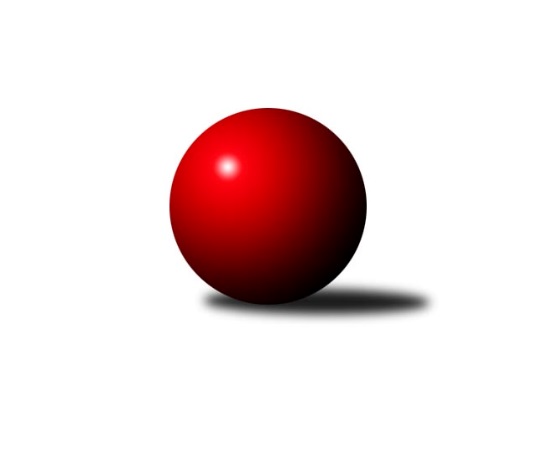 Č.22Ročník 2022/2023	15.4.2023Nejlepšího výkonu v tomto kole: 2876 dosáhlo družstvo: Loko Cheb A Západočeská divize 2022/2023Výsledky 22. kolaSouhrnný přehled výsledků:TJ Lomnice B	- TJ Jáchymov	14:2	2735:2548		28.3.Loko Cheb A 	- Kuželky Holýšov B	12:4	2876:2761		15.4.TJ Dobřany	- Baník Stříbro	12:4	2592:2531		15.4.TJ Havlovice 	- TJ Sokol Útvina	6:10	2536:2596		15.4.TJ Sokol Zahořany 	- Loko Cheb B 	12:4	2591:2417		15.4.Slovan K.Vary B	- Kuželky Ji.Hazlov B	12:4	2607:2449		15.4.Tabulka družstev:	1.	TJ Lomnice B	22	16	1	5	235 : 117 	 	 2610	33	2.	Kuželky Holýšov B	22	11	3	8	203 : 149 	 	 2589	25	3.	Slovan K.Vary B	22	12	1	9	188 : 164 	 	 2493	25	4.	TJ Sokol Zahořany	22	11	2	9	176 : 176 	 	 2558	24	5.	Loko Cheb B	22	11	0	11	188 : 164 	 	 2530	22	6.	Kuželky Ji.Hazlov B	22	10	2	10	184 : 168 	 	 2591	22	7.	TJ Sokol Útvina	22	10	2	10	161 : 191 	 	 2532	22	8.	Loko Cheb A	22	10	1	11	177 : 175 	 	 2490	21	9.	Baník Stříbro	22	10	1	11	174 : 178 	 	 2508	21	10.	TJ Dobřany	22	10	1	11	159 : 193 	 	 2572	21	11.	TJ Jáchymov	22	9	2	11	153 : 199 	 	 2542	20	12.	TJ Havlovice	22	3	2	17	114 : 238 	 	 2480	8Podrobné výsledky kola:	 TJ Lomnice B	2735	14:2	2548	TJ Jáchymov	Zuzana Kožíšková	 	 236 	 228 		464 	 2:0 	 453 	 	245 	 208		Miroslav Vlček	Pavel Přerost	 	 254 	 216 		470 	 2:0 	 420 	 	214 	 206		Stanislav Pelc	Lucie Vajdíková	 	 223 	 208 		431 	 2:0 	 410 	 	213 	 197		Dana Blaslová	Tereza Štursová	 	 222 	 228 		450 	 2:0 	 410 	 	195 	 215		Martin Kuchař	Hubert Guba	 	 247 	 228 		475 	 2:0 	 408 	 	201 	 207		Irena Živná	Rudolf Štěpanovský	 	 214 	 231 		445 	 0:2 	 447 	 	224 	 223		Jiří Šrekrozhodčí: Jiří GubaNejlepší výkon utkání: 475 - Hubert Guba	 Loko Cheb A 	2876	12:4	2761	Kuželky Holýšov B	Jiří Nováček	 	 223 	 267 		490 	 0:2 	 498 	 	259 	 239		Josef Vdovec	Jan Adam	 	 220 	 233 		453 	 0:2 	 477 	 	242 	 235		Jan Laksar	Pavel Schubert	 	 240 	 219 		459 	 2:0 	 448 	 	223 	 225		Jan Myslík	Hana Berkovcová	 	 243 	 257 		500 	 2:0 	 463 	 	228 	 235		Michael Martínek	Ladislav Lipták	 	 259 	 279 		538 	 2:0 	 440 	 	217 	 223		Petr Ježek	Zdeněk Eichler	 	 229 	 207 		436 	 2:0 	 435 	 	226 	 209		Jakub Janouchrozhodčí: Ladislav LiptákNejlepší výkon utkání: 538 - Ladislav Lipták	 TJ Dobřany	2592	12:4	2531	Baník Stříbro	Vojtěch Kořan	 	 207 	 214 		421 	 0:2 	 428 	 	228 	 200		Jan Čech	Jakub Solfronk	 	 199 	 212 		411 	 2:0 	 380 	 	184 	 196		Jakub Marcell	Marek Smetana	 	 208 	 230 		438 	 2:0 	 391 	 	196 	 195		Pavel Basl	Michal Lohr	 	 231 	 228 		459 	 2:0 	 455 	 	223 	 232		Bernard Vraniak	Marek Eisman	 	 221 	 207 		428 	 2:0 	 407 	 	188 	 219		Václav Loukotka	Pavel Sloup	 	 207 	 228 		435 	 0:2 	 470 	 	224 	 246		Jan Vacikarrozhodčí: Marek SmetanaNejlepší výkon utkání: 470 - Jan Vacikar	 TJ Havlovice 	2536	6:10	2596	TJ Sokol Útvina	Jiří Rádl	 	 216 	 226 		442 	 2:0 	 437 	 	222 	 215		Stanislav Veselý	Miroslav Lukáš	 	 217 	 215 		432 	 0:2 	 482 	 	247 	 235		Jan Kříž	Josef Nedoma	 	 199 	 231 		430 	 0:2 	 436 	 	220 	 216		Vít Červenka	Martin Šubrt	 	 187 	 182 		369 	 0:2 	 423 	 	222 	 201		Jiří Kubínek	Tomáš Vrba	 	 213 	 229 		442 	 2:0 	 414 	 	211 	 203		Vlastimil Hlavatý	Pavel Pivoňka	 	 212 	 209 		421 	 2:0 	 404 	 	198 	 206		Jaroslav Dobiášrozhodčí: Jiří KalistaNejlepší výkon utkání: 482 - Jan Kříž	 TJ Sokol Zahořany 	2591	12:4	2417	Loko Cheb B 	Radek Kutil	 	 242 	 240 		482 	 2:0 	 403 	 	204 	 199		Lenka Pivoňková	David Grössl	 	 244 	 193 		437 	 2:0 	 339 	 	169 	 170		Jiří Marek	Miroslav Schreiner	 	 218 	 201 		419 	 2:0 	 365 	 	185 	 180		Jakub Růžička	Jiří Zenefels	 	 213 	 204 		417 	 0:2 	 463 	 	227 	 236		Dagmar Rajlichová	Petra Vařechová	 	 205 	 203 		408 	 0:2 	 437 	 	215 	 222		Petr Rajlich	Jaroslav Kutil	 	 215 	 213 		428 	 2:0 	 410 	 	205 	 205		Jiří Jarošrozhodčí: Jiří ZenefelsNejlepší výkon utkání: 482 - Radek Kutil	 Slovan K.Vary B	2607	12:4	2449	Kuželky Ji.Hazlov B	Lukáš Holý	 	 235 	 212 		447 	 2:0 	 418 	 	216 	 202		Michael Wittwar	Radek Cimbala	 	 232 	 248 		480 	 2:0 	 344 	 	163 	 181		Tomáš Tuček	Marcel Toužimský	 	 218 	 216 		434 	 2:0 	 422 	 	208 	 214		Kamil Bláha	Johannes Luster	 	 206 	 238 		444 	 2:0 	 419 	 	213 	 206		Jana Komancová	Tomáš Beck ml.	 	 229 	 188 		417 	 0:2 	 430 	 	214 	 216		Petr Haken	Petr Beseda	 	 197 	 188 		385 	 0:2 	 416 	 	221 	 195		Pavel Repčíkrozhodčí: Daniela StašováNejlepší výkon utkání: 480 - Radek CimbalaPořadí jednotlivců:	jméno hráče	družstvo	celkem	plné	dorážka	chyby	poměr kuž.	Maximum	1.	Jan Kříž 	TJ Sokol Útvina	455.28	305.8	149.5	3.4	10/11	(489)	2.	Ladislav Lipták 	Loko Cheb A 	453.92	305.5	148.5	2.2	11/11	(561)	3.	Jan Vacikar 	Baník Stříbro	453.58	303.4	150.2	4.5	11/11	(491)	4.	Petr Haken 	Kuželky Ji.Hazlov B	451.81	303.1	148.7	3.4	9/11	(483)	5.	Michael Martínek 	Kuželky Holýšov B	450.64	306.8	143.8	4.0	10/11	(489)	6.	Petr Rajlich 	Loko Cheb B 	450.62	302.5	148.1	2.5	11/11	(514)	7.	Jiří Guba 	TJ Lomnice B	443.84	299.8	144.1	5.4	8/11	(474)	8.	Tereza Štursová 	TJ Lomnice B	443.30	303.0	140.3	4.9	10/11	(473)	9.	Josef Vdovec 	Kuželky Holýšov B	442.78	292.4	150.4	2.8	8/11	(498)	10.	Jan Myslík 	Kuželky Holýšov B	442.66	302.8	139.9	4.4	9/11	(508)	11.	Hubert Guba 	TJ Lomnice B	440.11	304.7	135.5	4.8	10/11	(484)	12.	Michal Lohr 	TJ Dobřany	439.01	300.4	138.6	5.1	9/11	(479)	13.	Dagmar Rajlichová 	Loko Cheb B 	437.45	294.7	142.7	4.1	11/11	(506)	14.	Kamil Bláha 	Kuželky Ji.Hazlov B	436.86	302.5	134.3	6.3	11/11	(491)	15.	David Grössl 	TJ Sokol Zahořany 	435.37	303.7	131.6	6.8	10/11	(486)	16.	Jiří Šrek 	TJ Jáchymov	435.34	290.7	144.7	4.2	11/11	(473)	17.	Michael Wittwar 	Kuželky Ji.Hazlov B	435.24	299.7	135.6	4.5	11/11	(472)	18.	Zuzana Kožíšková 	TJ Lomnice B	435.12	301.2	133.9	6.7	10/11	(464)	19.	Pavel Sloup 	TJ Dobřany	434.83	299.1	135.7	5.7	8/11	(473)	20.	Jan Čech 	Baník Stříbro	434.68	298.8	135.9	5.8	10/11	(491)	21.	Marek Smetana 	TJ Dobřany	434.46	295.0	139.4	4.7	11/11	(473)	22.	Lucie Vajdíková 	TJ Lomnice B	434.25	295.1	139.1	5.5	10/11	(480)	23.	Pavel Bránický 	Kuželky Ji.Hazlov B	433.98	296.1	137.9	6.0	10/11	(499)	24.	Jan Laksar 	Kuželky Holýšov B	433.78	291.2	142.6	4.4	11/11	(477)	25.	Pavel Pivoňka 	TJ Havlovice 	432.99	296.4	136.6	5.2	10/11	(470)	26.	Radek Kutil 	TJ Sokol Zahořany 	431.57	292.4	139.1	5.6	11/11	(482)	27.	Tomáš Benda 	TJ Sokol Zahořany 	430.87	293.5	137.4	5.4	11/11	(483)	28.	Vojtěch Kořan 	TJ Dobřany	430.54	290.6	140.0	4.7	11/11	(483)	29.	Jana Komancová 	Kuželky Ji.Hazlov B	428.96	294.4	134.5	4.2	11/11	(507)	30.	Jiří Zenefels 	TJ Sokol Zahořany 	427.78	292.3	135.5	4.8	11/11	(472)	31.	Miroslav Vlček 	TJ Jáchymov	427.65	299.2	128.5	6.6	11/11	(469)	32.	Tomáš Vrba 	TJ Havlovice 	427.61	293.2	134.5	6.9	11/11	(487)	33.	Jakub Janouch 	Kuželky Holýšov B	426.56	301.7	124.9	9.1	9/11	(483)	34.	Anna Löffelmannová 	TJ Sokol Zahořany 	426.33	296.1	130.2	6.0	11/11	(474)	35.	Pavel Repčík 	Kuželky Ji.Hazlov B	426.32	297.4	128.9	6.9	11/11	(463)	36.	Marcel Toužimský 	Slovan K.Vary B	426.29	292.5	133.8	5.8	10/10	(468)	37.	Václav Loukotka 	Baník Stříbro	425.80	293.9	131.9	6.1	10/11	(473)	38.	Rudolf Štěpanovský 	TJ Lomnice B	425.55	292.3	133.3	6.5	11/11	(468)	39.	Petr Beseda 	Slovan K.Vary B	425.02	294.8	130.2	6.1	7/10	(471)	40.	Irena Živná 	TJ Jáchymov	424.22	293.2	131.0	5.4	10/11	(493)	41.	Daniela Stašová 	Slovan K.Vary B	423.81	296.0	127.8	7.9	9/10	(452)	42.	Stanislav Pelc 	TJ Jáchymov	422.86	292.5	130.4	5.9	9/11	(469)	43.	Jiří Jaroš 	Loko Cheb B 	422.25	294.1	128.2	7.2	11/11	(472)	44.	Pavel Přerost 	TJ Lomnice B	422.16	298.1	124.1	5.6	8/11	(470)	45.	Johannes Luster 	Slovan K.Vary B	421.96	295.8	126.2	6.7	9/10	(487)	46.	Martin Kuchař 	TJ Jáchymov	421.79	292.9	128.9	8.2	11/11	(458)	47.	Stanislav Veselý 	TJ Sokol Útvina	421.65	299.3	122.4	6.0	10/11	(466)	48.	Václav Kříž  ml.	TJ Sokol Útvina	420.97	295.1	125.9	6.6	10/11	(471)	49.	Josef Dvořák 	TJ Dobřany	420.00	289.9	130.1	6.8	11/11	(485)	50.	Vít Červenka 	TJ Sokol Útvina	419.88	291.4	128.4	7.0	10/11	(459)	51.	Bernard Vraniak 	Baník Stříbro	419.71	291.3	128.4	7.4	10/11	(463)	52.	Pavel Basl 	Baník Stříbro	419.49	290.3	129.2	7.9	10/11	(466)	53.	Dana Blaslová 	TJ Jáchymov	413.92	291.8	122.1	8.9	9/11	(472)	54.	Jiří Kubínek 	TJ Sokol Útvina	413.32	287.2	126.1	6.2	10/11	(461)	55.	Vlastimil Hlavatý 	TJ Sokol Útvina	412.13	286.2	125.9	7.4	8/11	(445)	56.	Lenka Pivoňková 	Loko Cheb B 	412.02	289.4	122.6	7.9	9/11	(493)	57.	Hana Berkovcová 	Loko Cheb A 	411.13	288.3	122.8	6.9	11/11	(500)	58.	Pavel Schubert 	Loko Cheb A 	411.02	288.6	122.4	9.1	10/11	(465)	59.	Jaroslav Dobiáš 	TJ Sokol Útvina	410.97	288.9	122.0	7.8	8/11	(434)	60.	Miroslav Pivoňka 	Loko Cheb B 	410.21	289.1	121.1	7.6	9/11	(480)	61.	Petr Ziegler 	TJ Havlovice 	409.11	287.1	122.0	8.9	9/11	(446)	62.	Petr Ježek 	Kuželky Holýšov B	405.37	290.5	114.9	11.2	9/11	(450)	63.	Ivana Lukášová 	TJ Havlovice 	404.18	286.6	117.6	9.0	8/11	(448)	64.	Jan Adam 	Loko Cheb A 	392.39	281.6	110.8	10.7	11/11	(499)	65.	Miroslav Lukáš 	TJ Havlovice 	392.23	277.0	115.3	10.6	11/11	(463)		Jiří Nováček 	Loko Cheb B 	501.25	326.9	174.4	2.1	1/11	(517)		David Junek 	Baník Stříbro	456.20	307.4	148.8	2.2	1/11	(496)		Daniel Šeterle 	Kuželky Holýšov B	452.02	309.6	142.4	5.0	6/11	(483)		František Douša 	Loko Cheb A 	448.48	300.5	148.0	4.6	7/11	(526)		Radek Cimbala 	Slovan K.Vary B	446.29	306.2	140.1	5.8	5/10	(480)		Jakub Solfronk 	TJ Dobřany	445.25	303.3	142.0	3.8	2/11	(465)		Lukáš Jírovec 	TJ Havlovice 	440.00	297.0	143.0	6.0	2/11	(466)		Marek Eisman 	TJ Dobřany	439.49	301.1	138.4	4.0	7/11	(469)		Jaroslav Páv 	Slovan K.Vary B	436.00	323.0	113.0	5.0	1/10	(436)		Milan Laksar 	Kuželky Holýšov B	433.50	302.5	131.0	7.0	2/11	(436)		Jaroslav Harančík 	Baník Stříbro	431.33	296.3	135.0	6.7	1/11	(437)		Ivana Nová 	TJ Jáchymov	428.67	297.7	131.0	5.7	1/11	(433)		Jiří Šeda 	TJ Jáchymov	428.00	296.0	132.0	6.0	1/11	(428)		Lukáš Holý 	Slovan K.Vary B	426.16	290.9	135.3	5.1	5/10	(467)		Lubomír Hromada 	TJ Lomnice B	424.75	292.3	132.5	5.8	2/11	(435)		Martin Šubrt 	TJ Havlovice 	422.97	294.3	128.7	8.5	4/11	(444)		Josef Šnajdr 	TJ Dobřany	421.50	293.5	128.0	6.0	2/11	(426)		Zdeněk Eichler 	Loko Cheb A 	421.07	292.7	128.4	5.8	7/11	(476)		Miroslav Schreiner 	TJ Sokol Zahořany 	419.00	276.0	143.0	10.0	1/11	(419)		Bohumil Jirka 	Kuželky Holýšov B	416.00	297.0	119.0	11.0	1/11	(416)		Jaroslav Kutil 	TJ Sokol Zahořany 	415.88	296.1	119.8	8.2	5/11	(438)		Luboš Špís 	TJ Dobřany	415.75	282.8	133.0	6.3	2/11	(422)		Filip Kalina 	TJ Sokol Útvina	415.33	290.7	124.7	6.7	1/11	(437)		Josef Nedoma 	TJ Havlovice 	414.80	293.0	121.8	8.3	7/11	(451)		Petr Kučera 	TJ Dobřany	414.17	288.2	125.9	8.1	7/11	(467)		Tomáš Beck  ml.	Slovan K.Vary B	414.00	293.1	120.9	7.8	4/10	(440)		Adolf Klepáček 	Loko Cheb B 	412.00	284.0	128.0	5.8	5/11	(440)		Stanislav Zoubek 	Baník Stříbro	412.00	296.0	116.0	12.0	1/11	(412)		Jiří Rádl 	TJ Havlovice 	411.55	292.3	119.3	7.9	6/11	(466)		Jakub Růžička 	Loko Cheb B 	411.52	290.3	121.3	7.7	7/11	(468)		Jiří Baloun 	TJ Dobřany	410.00	295.0	115.0	6.0	1/11	(410)		Karel Smrž 	Baník Stříbro	410.00	303.0	107.0	8.0	1/11	(410)		Pavel Treppesch 	Baník Stříbro	409.17	285.0	124.1	9.0	6/11	(442)		Jiří Kalista 	TJ Havlovice 	409.00	291.0	118.0	7.0	1/11	(409)		Jiří Vácha 	Loko Cheb B 	407.25	289.6	117.7	8.3	5/11	(467)		Ladislav Martínek 	TJ Jáchymov	407.00	288.7	118.3	8.3	3/11	(430)		Petra Vařechová 	TJ Sokol Zahořany 	406.49	297.6	108.8	11.9	7/11	(443)		Jiří Čížek 	Loko Cheb A 	405.88	299.6	106.3	12.6	2/11	(475)		Miroslav Martínek 	Kuželky Holýšov B	404.21	282.0	122.2	9.3	6/11	(458)		Eva Nováčková 	Loko Cheb B 	403.75	286.8	117.0	9.0	4/11	(436)		Jaroslav Stulík 	TJ Jáchymov	402.00	294.0	108.0	13.0	1/11	(402)		Vladimír Šraga 	Baník Stříbro	400.00	275.0	125.0	9.0	1/11	(400)		Václav Hlaváč  ml.	Slovan K.Vary B	400.00	282.3	117.7	10.0	3/10	(430)		Lukáš Zeman 	Slovan K.Vary B	397.67	283.3	114.3	9.7	3/10	(410)		Iva Knesplová Koubková 	TJ Lomnice B	397.00	277.0	120.0	12.0	1/11	(397)		Miroslav Špoták 	TJ Havlovice 	393.00	288.0	105.0	9.0	1/11	(393)		Jakub Marcell 	Baník Stříbro	392.83	278.3	114.5	9.8	6/11	(435)		Pavlína Stašová 	Slovan K.Vary B	389.50	275.5	114.0	10.0	2/10	(393)		Martin Kopač 	Slovan K.Vary B	386.00	275.0	111.0	13.0	1/10	(386)		Pavel Feksa 	Loko Cheb B 	381.00	259.0	122.0	8.0	1/11	(381)		Yvona Mašková 	Loko Cheb A 	381.00	296.0	85.0	14.0	1/11	(381)		František Korbel 	Slovan K.Vary B	380.00	275.0	105.0	9.0	1/10	(380)		Pavel Benčík 	Kuželky Ji.Hazlov B	379.00	269.0	110.0	12.0	1/11	(379)		Štěpánka Peštová 	TJ Havlovice 	379.00	273.0	106.0	10.0	1/11	(379)		Robert Žalud 	Slovan K.Vary B	376.00	263.0	113.0	11.0	1/10	(376)		Martin Andrš 	Baník Stříbro	371.00	276.0	95.0	12.0	1/11	(371)		Petr Bubeníček 	TJ Sokol Útvina	371.00	301.0	70.0	23.0	1/11	(371)		Ivan Rambousek 	Loko Cheb A 	361.00	264.0	97.0	20.0	1/11	(361)		Zdeněk Kříž  ml.	Slovan K.Vary B	361.00	267.3	93.7	13.7	3/10	(389)		Tomáš Tuček 	Kuželky Ji.Hazlov B	358.50	254.5	104.0	15.0	2/11	(373)		Jaroslava Chlupová 	Slovan K.Vary B	346.00	258.0	88.0	19.0	1/10	(346)		Jiří Jelínek 	TJ Dobřany	343.00	271.0	72.0	19.0	1/11	(343)		Jiří Marek 	Loko Cheb B 	339.00	253.0	86.0	12.0	1/11	(339)Sportovně technické informace:Starty náhradníků:registrační číslo	jméno a příjmení 	datum startu 	družstvo	číslo startu27356	Jiří Marek	15.04.2023	Loko Cheb B 	1x26675	Tomáš Tuček	15.04.2023	Kuželky Ji.Hazlov B	1x19410	Jiří Nováček	15.04.2023	Loko Cheb A 	3x23192	Lukáš Holý	15.04.2023	Slovan K.Vary B	5x3759	Miroslav Schreiner	15.04.2023	TJ Sokol Zahořany 	1x20304	Jakub Solfronk	15.04.2023	TJ Dobřany	2x
Hráči dopsaní na soupisku:registrační číslo	jméno a příjmení 	datum startu 	družstvo	Program dalšího kola:Nejlepší šestka kola - absolutněNejlepší šestka kola - absolutněNejlepší šestka kola - absolutněNejlepší šestka kola - absolutněNejlepší šestka kola - dle průměru kuželenNejlepší šestka kola - dle průměru kuželenNejlepší šestka kola - dle průměru kuželenNejlepší šestka kola - dle průměru kuželenNejlepší šestka kola - dle průměru kuželenPočetJménoNázev týmuVýkonPočetJménoNázev týmuPrůměr (%)Výkon12xLadislav LiptákLoko Cheb A53814xLadislav LiptákLoko Cheb A118.75385xHana BerkovcováLoko Cheb A5001xHubert GubaLomnice B113.214752xJosef VdovecHolýšov B4982xRadek CimbalaSlovan KV B113.194807xJiří NováčekLoko Cheb A4908xJan KřížSo.Útvina112.374825xJan KřížSo.Útvina4824xRadek KutilSo.Zahořany112.314823xRadek KutilSo.Zahořany4821xPavel PřerostLomnice B112.02470